Бюджет Суховского сельского поселения на 2018 год и на плановый период 2019 и 2020 годов направлен на решение следующих ключевых задач: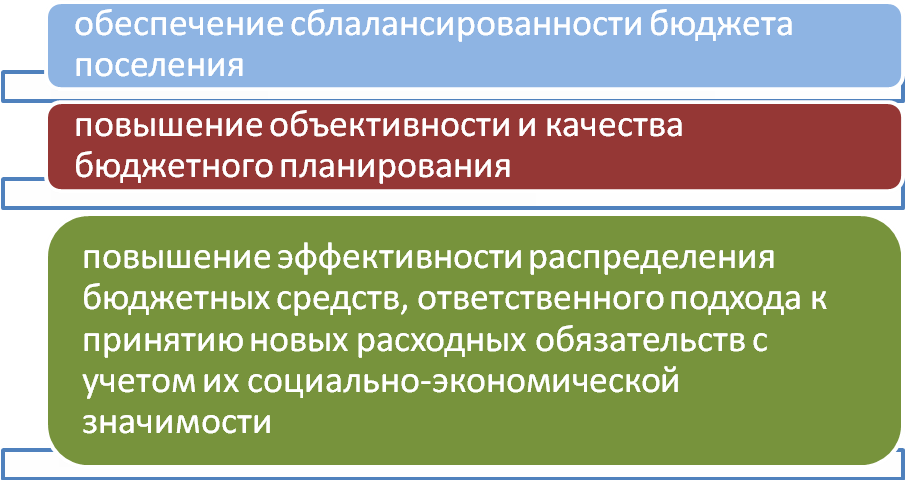 Приоритетом бюджетной политики является обеспечение устойчивости бюджета Суховского сельского поселения и безусловное исполнение принятых обязательств, повышение эффективности и результативности бюджетных расходов Основные параметры бюджета СУХОВСКОГО сельского поселения на 2018 год (тыс.рублей)Динамика доходов бюджета СУХОВСКОГО сельского поселения на 2018-2020 годы.(тыс.рублей)                                                  БЕЗВОЗМЕЗДНЫЕ ПОСТУПЛЕНИЯ Суховского сельского поселения на 2018-2020 год.(тыс.рублей)Динамика расходов бюджета СУХОВСКОГО сельского поселения(тыс.рублей)Расходы бюджета СУХОВСКОГО сельского поселения в 2018 году – 5743,0 тыс.рублейДоля муниципальных программ в общем объеме расходов, запланированных на реализацию муниципальных программ СУХОВСКОГО сельского поселения в 2018 годурасходы бюджета Суховского сельского поселения,формируемые в рамках муниципальных программ СУХОВСКОГО сельского поселения, и непрограммные расходы (тыс.рублей)СТРУКТУРА МУНИЦИПАЛЬНОГО ДОЛГА СУХОВСКОГО СЕЛЬСКОГО ПОСЕЛЕНИЯ НА 2018-2020г.  